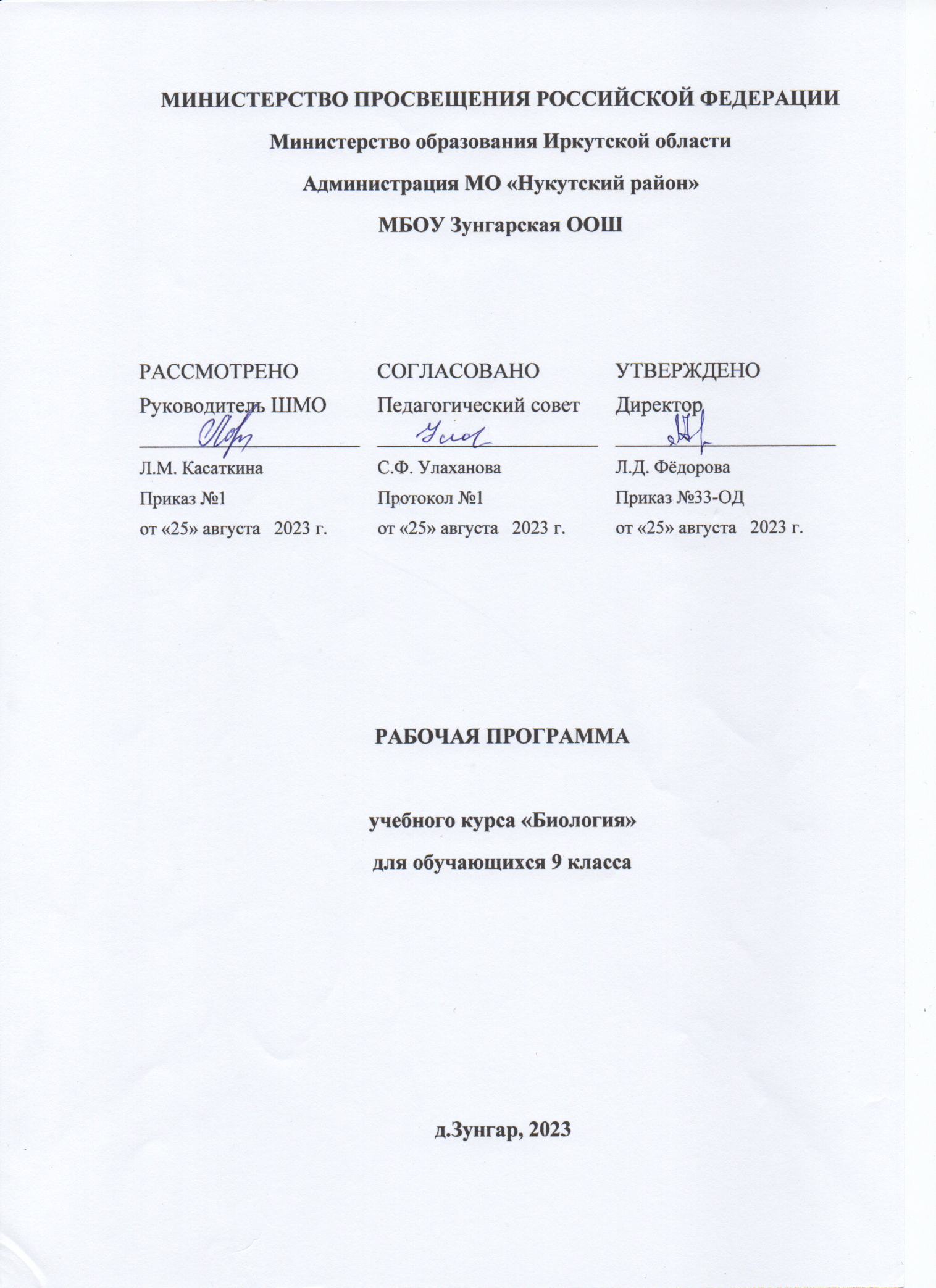 ПОЯСНИТЕЛЬНАЯ ЗАПИСКАНастоящее положение о рабочей программа в МБОУ Зунгарская ООШ    разработано в соответствии  с:Федеральным законом от 29.12.2012 № 273-ФЗ "Об образовании в Российской Федерации";Порядком организации и осуществления образовательной деятельности по основным общеобразовательным программам – образовательным программам начального общего, основного общего и среднего общего образования, утвержденным приказом Министерства образования	и науки Российской Федерации  от 30.08.2013 № 1015;Федеральным государственным образовательным стандартом начального общего образования, утвержденным  приказом Министерства	образования	и науки  Российской Федерации от 06.10.2009 № 373, с изменениями, внесенными приказом Министерства образования	и   науки  Российской  Федерации от 31.12.2015 №1576;Федеральным государственным образовательным стандартом основного общего образования, утвержденным,  приказом Министерства	образования	и науки   Российской Федерации от 17.12.2010 № 1897, с изменениями, внесенными приказом Министерства образования	и     науки	Российской Федерации  от 31.12.2015 №1577;Федеральным государственным образовательным стандартом среднего общего образования, утвержденным  приказом Министерства	образования	и науки Российской Федерации от 17.05.2012 № 413, с изменениями, внесенными приказом Министерства образования	и науки Российской Федерации от 31.12.2015 №1578;Федеральным компонентом государственного образовательного стандарта общего образования (ФКГОС), утвержденным приказом Министерства образования и науки Российской  Федерации от 05 марта 2004  №1089;Учебным планом Школы;Примерной программой дисциплины, утвержденной Министерством образования и науки Российской Федерации (или авторской программе, прошедшей экспертизу и апробацию;Федеральным перечнем учебников, утвержденных, рекомендованных (допущенных) к использованию в образовательном процессе в образовательных учреждениях, реализующих программы общего образованияРабочая программа по биологии построена на основе фундаментального ядра содержания основного общего образования, Федерального государственного образовательного стандарта основного общего образования, программы развития и формирования универсальных учебных действий, программы духовно-нравственного развития и воспитания личности,  Примерной программы основного общего образования,  программы основного общего образования. Биология. 5-9 классы авторы  В.В. Пасечник, В.В. Латюшин, Г.Г.Швецов. Дрофа, 2014 г.Рабочая программа соответствует требованиям к результатам освоения основной образовательной программы основного общего образования и реализует программу формирования универсальных учебных действий.УМК предметной линии учебников В. В. Пасечник, В.В.Латюшин,  В.А.Шапкин, Д.В.Колесов , Р.Д. Маш, И.Н. Беляев,  Г. Г. Швецов, А.А.Каменский, Е.А. Криксунов , издательство «Дрофа», 2018 г.ОБЩАЯ ХАРАКТЕРИСТИКА УЧЕБНОГО КУРСАГлавная цель совершенствования российского образования — повышение его доступности, качества и эффективности. Это предполагает значительное обновление содержания образования, приведение его в соответствие с требованиями времени и задачами развития государства. Образовательные учреждения должны осуществлять индивидуальный и дифференцированный подход к каждому ученику, стремиться максимально полно раскрыть его творческие способности, обеспечивать возможность успешной социализации.Принятие нового государственного стандарта основного общего образования для 5—9 классов привело к изменению структуры школьного биологического образования. В настоящее время базовое биологическое образование должно обеспечить выпускникам высокую биологическую, экологическую и природоохранительную грамотность. Решить эту задачу можно на основе преемственного развития знаний в области основных биологических законов, теорий и идей, обеспечивающих фундамент для практической деятельности учащихся, формирования их научного мировоззрения.Содержание курса биологии представляет собой первую ступень конкретизации положений, содержащихся в фундаментальном ядре содержания общего образования. Тематическое планирование — это следующая ступень конкретизации содержания образования по биологии. Оно даёт представление об основных видах учебной деятельности в процессе освоения курса биологии в основной школе. В примерном тематическом планировании указано число часов, отводимых на изучение каждого раздела.В программе соблюдается преемственность с примерными программами начального общего образования, в том числе и в использовании основных видов учебной деятельности обучающихся.Программа конкретизирует содержание предметных тем, перечисленных в образовательном стандарте, рекомендует последовательность их изучения и приводит примерное распределение учебных часов на изучение каждого раздела курса.В программе особое внимание уделено содержанию, способствующему формированию современной естественнонаучной картины мира, показано практическое применение биологических знаний.Отбор содержания проведён с учётом культуросообразного подхода, в соответствии с которым учащиеся должны освоить содержание, значимое для формирования познавательной, нравственной и эстетической культуры, сохранения окружающей среды и собственного здоровья, для повседневной жизни и практической деятельности.Построение учебного содержания курса осуществляется последовательно от общего к частному с учётом реализации внутрипредметных и метапредметных связей. В основу положено взаимодействие научного, гуманистического, аксиологического, культурологического, личностно-деятельностного, историко-проблемного, интегративного, компетентностного подходов.Изучение биологии на ступени основного общего образования традиционно направлено на формирование у учащихся представлений об отличительных особенностях объектов живой природы, их многообразии и эволюции; о человеке как биосоциальном существе. Для формирования у учащихся основ научного мировоззрения, развития интеллектуальных способностей и познавательных интересов в процессе изучения биологии основное внимание уделяется знакомству учащихся с методами научного познания живой природы, постановке проблем, требующих от учащихся самостоятельной деятельности по их разрешению.Содержание курса направлено на формирование универсальных учебных действий, обеспечивающих развитие познавательных и коммуникативных качеств личности. Обучающиеся включаются в проектную и исследовательскую деятельность, основу которой составляют такие учебные действия, как умение видеть проблемы, ставить вопросы, классифицировать, наблюдать, проводить эксперимент, делать выводы, объяснять, доказывать, защищать свои идеи, давать определения понятий, структурировать материал и др. Учащиеся включаются в коммуникативную учебную деятельность, где преобладают такие её виды, как умение полно и точно выражать свои мысли, аргументировать свою точку зрения, работать в группе, представлять и сообщать информацию в устной и письменной форме, вступать в диалог и т. д.Предлагаемая рабочая программа реализуется в учебниках биологии и учебно-методических пособиях, созданных коллективом авторов под руководством В. В. Пасечника.        В 5 классе учащиеся узнают, чем живая природа отличается от неживой; получают общие представления о структуре биологической науки, ее истории и методах исследования, царствах живых организмов, средах обитания организмов, нравственных нормах и принципах отношения к природе. Учащиеся получают сведения о клетке, тканях и органах живых организмов, углубляются их знания об условиях жизни и разнообразии, распространении и значении бактерий, грибов и растений, о значении этих организмов в природе и жизни человека. На изучение темы «Царство Растения» добавляется дополнительных 2 часа из резервного времени в связи с большим объемом учебного материала.       В 6  классе учащиеся  знакомятся со строением и многообразием покрытосемянных растений, особенностями их развития и образа жизни, способах размножения растений, взаимосвязью строения и функций органов и их систем, с индивидуальным развитием и эволюцией растений. Учащиеся узнают о классификации растений и основных систематических категориях, изучают классы растений. В ходе изучения знакомятся с понятиями природное сообщество и влиянии человека на жизнь сообществ.        В 7 классе учащиеся получают знания о строении, жизнедеятельности и многообразии животных, принципах их классификации; знакомятся с эволюцией строения животных, их индивидуальном развитии, закономерностях их размещения на Земле. Они узнают о практическом значении биологических знаний как научной основе охраны природы, природопользования, сельскохозяйственного производства, медицины и здравоохранения, биотехнологии и отраслей производства.        В 8 классе получают знания о человеке как о биосоциальном существе, его становлении в процессе антропогенеза и формировании социальной среды. Определение систематического положения человека в ряду живых существ, его генетическая связь с животными предками позволяют осознать учащимся единство биологических законов, их проявление на разных уровнях организации, понять взаимосвязь строения и функций органов и систем и убедиться в том, что выбор того или иного сценария поведения возможен лишь в определенных границах, за пределами которых теряется волевой контроль и процессы идут по биологическим законам, не зависящим от воли людей. Таким образом, выбор между здоровым образом жизни и тем, который ведет к болезни, возможен лишь на начальном этапе. Отсюда следует важность знаний о строении и функциях человеческого тела, о факторах, благоприятствующих здоровью человека и нарушающих его. Методы самоконтроля, способность выявить возможные нарушения здоровья и вовремя обратиться к врачу, оказать при необходимости доврачебную помощь, отказ от вредных привычек — важный шаг к сохранению здоровья и высокой работоспособности. В курсе уделяется большое внимание санитарно-гигиенической службе, охране природной среды, личной гигиене.        Включение сведений по психологии позволит более рационально организовать учебную, трудовую, спортивную деятельность и отдых, легче вписаться в коллектив сверстников и стать личностью.        В 9 классе обобщают знания о жизни и уровнях ее организации, раскрывают мировоззренческие вопросы о происхождении и развитии жизни на Земле, обобщают и углубляют понятия об эволюционном развитии организмов. Учащиеся получат знания основ цитологии, генетики, селекции, теории эволюции.        Полученные биологические знания служат основой при рассмотрении экологии организма, популяции, биоценоза, биосферы и об ответственности человека за жизнь на Земле.Учащиеся должны усвоить и применять в своей деятельности основные положения биологической науки о строении и жизнедеятельности организмов, их индивидуальном и историческом развитии, структуре, функционировании, многообразии экологических систем, их изменении под влиянием деятельности человека; научиться принимать экологически правильные решения в области природопользования.        Изучение биологии по предлагаемой программе предполагает ведение фенологических наблюдений, опытнической и практической работы. Для понимания учащимися сущности биологических явлений в программу введены лабораторные работы, экскурсии, демонстрации опытов, проведение наблюдений. Все это дает возможность направленно воздействовать на личность учащегося: тренировать память, развивать наблюдательность, мышление, обучать приемам самостоятельной учебной деятельности, способствовать развитию любознательности и интереса к предмету.МЕСТО УЧЕБНОГО КУРСА  В УЧЕБНОМ ПЛАНЕУчебное содержание курса биологии включает следующие разделы:1) «Бактерии. Грибы. Растения» — 35 часов (5 класс);2) «Многообразие покрытосеменных растений» — 35 часов (6 класс);3) «Животные» — 35 часов (7 класс);4) «Человек» — 70 часов (8 класс);5) «Введение в общую биологию» — 69 часов (9 класс).Такое построение программы сохраняет лучшие традиции в подаче учебного материала с постепенным усложнением уровня его изложения в соответствии с возрастом учащихся. Оно предполагает последовательное формирование и развитие основополагающих биологических понятий с 5 по 9 класс.В учебном плане МБОУ СОШ №9 на 2018-2019 учебный год  отведено для обязательного изучения предмета биология в 9 классе 69 часов (из расчета 2 часа в неделю).ПЛАНИРУЕМЫЕ РЕЗУЛЬТАТЫ ИЗУЧЕНИЯ УЧЕБНОГО ПРЕДМЕТА,  КУРСАДеятельность образовательного учреждения в обучении биологии должна быть направлена на достижение обучающимися следующих личностных результатов:
1) знание основных принципов и правил отношения к живой природе, основ здорового образа жизни и здоровье-сберегающих технологий;
2) реализация установок здорового образа жизни;
3) сформированность познавательных интересов и мотивов, направленных на изучение живой природы; интеллектуальных умений (доказывать, строить рассуждения, анализировать, сравнивать, делать выводы и др.); эстетического отношения к живым объектам.
Метапредметными результатами освоения выпускниками основной школы программы по биологии являются:1) овладение составляющими исследовательской и проектной деятельности, включая умения видеть проблему, ставить вопросы, выдвигать гипотезы, давать определения понятиям, классифицировать, наблюдать, проводить эксперименты, делать выводы и заключения, структурировать материал, объяснять, доказывать, защищать свои идеи;
2) умение работать с разными источниками биологичес-кой информации: находить биологическую информацию в различных источниках (тексте учебника, научно-популярной литературе, биологических словарях и справочниках), анализировать и оценивать информацию, преобразовывать информацию из одной формы в другую;
3) способность выбирать целевые и смысловые установки в своих действиях и поступках по отношению к живой природе, здоровью своему и окружающих;
4) умение адекватно использовать речевые средства для дискуссии и аргументации своей позиции, сравнивать разные точки зрения, аргументировать свою точку зрения, отстаивать свою позицию.Предметными результатами освоения выпускниками основной школы программы по биологии являются:1.В познавательной (интеллектуальной) сфере:• выделение существенных признаков биологических объектов (отличительных признаков живых организмов; клеток и организмов растений, животных, грибов и бактерий; организма человека; видов, экосистем; биосферы) и процессов (обмен веществ и превращение энергии, питание, дыхание, выделение, транспорт веществ, рост, развитие, размножение, регуляция жизнедеятельности организма; круговорот веществ и превращение энергии в экосистемах);• приведение доказательств (аргументация) родства человека с млекопитающими животными; взаимосвязи человека и окружающей среды; зависимости здоровья человека от состояния окружающей среды; необходимости защиты окружающей среды; соблюдения мер профилактики заболеваний, вызываемых растениями, животными, бактериями, грибами и вирусами, травматизма, стрессов, ВИЧ-инфекции, вредных привычек, нарушения осанки, зрения, слуха, инфекционных и простудных заболеваний;• классификация — определение принадлежности биологических объектов к определенной систематической группе;• объяснение роли биологии в практической деятельности людей; места и роли человека в природе; родства, общности происхождения и эволюции растений и животных (на примере сопоставления отдельных групп); роли различных организмов в жизни человека; значения биологического разнообразия для сохранения биосферы; механизмов наследственности и изменчивости, проявления наследственных заболеваний у человека, видообразования и приспособленности;• различение на таблицах частей и органоидов клетки, органов и систем органов человека; на живых объектах и таблицах органов цветкового растения, органов и систем органов животных, растений разных отделов, животных отдельных типов и классов; наиболее распространенных растений и домашних животных; съедобных и ядовитых грибов; опасных для человека растений и животных;
• сравнение биологических объектов и процессов, умение делать выводы и умозаключения на основе сравнения;• выявление изменчивости организмов; приспособлений организмов к среде обитания; типов взаимодействия разных видов в экосистеме; взаимосвязей между особенностями строения клеток, тканей, органов, систем органов и их функциями;
• овладение методами биологической науки: наблюдение и описание биологических объектов и процессов; постановка биологических экспериментов и объяснение их результатов.2. В ценностно-ориентационной сфере:• знание основных правил поведения в природе и основ здорового образа жизни;• анализ и оценка последствий деятельности человека в природе, влияния факторов риска на здоровье человека.3. В сфере трудовой деятельности:• знание и соблюдение правил работы в кабинете биологии;• соблюдение правил работы с биологическими приборами и инструментами (препаровальные иглы, скальпели, лупы, микроскопы).4. В сфере физической деятельности:• освоение приемов оказания первой помощи при отравлении ядовитыми грибами, астениями, укусах животных, простудных заболеваниях, ожогах, обморожениях, травмах, спасении утопающего; рациональной организации труда и отдыха, выращивания и размножения культурных растений и домашних животных, ухода за ними; проведения наблюдений за состоянием собственного организма.5. В эстетической сфере:• овладение умением оценивать с эстетической точки зрения объекты живой природы.Содержание учебного курса	Введение ( 3 часа )	Биология наука о живой природе. Значение биологических знаний в современной жизни. Методы исследования биологии. Современные представления  о сущности жизни. Свойства живого. Уровни организации живой природы.	Демонстрация	Портреты ученых, внесших вклад в развитие биологической науки.	Раздел 1. Молекулярный уровень  (10 часов )	Общая характеристика молекулярного уровня организации живого. Состав, строение и функции органических веществ, входящих в состав живого: углеводы, липиды, белки, нуклеиновые кислоты, АТФ, витамины. Биологические катализаторы. Вирусы.	Демонстрация	Схемы строения молекул органических соединений	Модель ДНК	Лабораторная работа № 1	Расщепление пероксида водорода ферментом каталазой.	Раздел 2. Клеточный уровень ( 14 часов )	Общая характеристика клеточного уровня организации живого. Клетка - структурная и функциональная единица жизни. Методы изучения клетки. Основные положения клеточной теории. Химический состав клетки и его постоянство. Строение клетки. Функции органоидов клетки. Прокариоты, эукариоты. Хромосомный набор клетки. Обмен веществ и превращение энергии  - основа жизнедеятельности клетки. Аэробное и анаэробное дыхание. Рост. Развитие и жизненный цикл клеток. Общие понятия о делении клетки (митоз, мейоз). Автотрофы и гетеротрофы.	Демонстрация	Моделей- апликаций : «Митоз», «Мейоз»	Лабораторная работа № 2	Рассматривание клеток растений и животных под микроскопом.             Тестирование № 1 по теме: » Молекулярный уровень.  Клеточный уровень .»            Раздел 3. Организменный уровень ( 13 часов )	Бесполое и половое размножение организмов. Половые клетки. Оплодотворение. Индивидуальное развитие организмов. Биогенетический закон. Наследственность и изменчивость – свойства организмов. Основные закономерности передачи наследственной информации. Закономерности изменчивости.	Демонстрация:	Микропрепараты яйцеклетки и сперматозоида животных.	Лабораторная работа № 3	Выявление изменчивости у организмов.	Раздел  4. Популяционно-видовой уровень (8 часов )	Вид, его критерии. Популяция – элементарная единица эволюции. Развитие эволюционных представлений. Ч.Дарвин – основоположник учения об эволюции. Факторы эволюции: наследственная изменчивость, борьба за существование, естественный отбор. Результаты эволюции: многообразие видов, приспособленность организмов к среде обитания. Искусственный отбор. Селекция. Образование видов – микроэволюция. Макроэволюция. Экология как наука. Экологические факторы и условия среды.	Демонстрация:	Гербарии и коллекции, иллюстрирующие изменчивость, наследственность, приспособленность.	Лабораторная работа № 4	Изучение морфологического критерия вида.            Лабораторная работа № 5	Выявление приспособлений у организмов к среде обитания.	Раздел 5. Экосистемный уровень ( 6 часов )	Биоценоз. Экосистема. Биогеоценоз. Взаимосвязь популяций в биогеоценозе. Цепи питания. Обмен веществ, поток и превращение энергии в биоценозе. Искусственные биоценозы. Экологическая сукцессия.	Экскурсия	Изучение и описание экосистемы своей местности.	Раздел  6. Биосферный уровень (11 часов )	Биосфера и её структура, свойства, закономерности. Круговорот веществ и превращение энергии в биосфере. Экологические кризисы. Основы рационального природопользования. Возникновение и развитие жизни. Взгляды, гипотезы и теории о происхождении жизни. Краткая история развития органического мира. Доказательства эволюции.	Демонстрация	Модель-аппликация «Биосфера и человек»	Окаменелости и  отпечатки древних организмов.	Лабораторная  работа № 6	Изучение палеонтологических доказательств эволюции.Заключение (3 часа )Тестирование № 2 по теме : «Основы  обшей биологии.»Контрольная работа  №1 «Основы  обшей биологии.»                     Тематическое планирование                     Календарно – тематическое планирование№ раздела и темНаименование разделов и темУчебные часыКонтрольные работы(в соответствии со спецификой предмета, курса)Практическая часть (в соответствии со спецификой предмета, курса)1                                            Введение 32 Раздел №1 Молекулярный уровень. 10Л.р.№13Раздел №2 Клеточный уровень14Л.р.№24Раздел №3 Организменный уровень.13Л.р№.35Раздел №4 Популяционно-видовой уровень8Л.р.№4,56Раздел №5 Экосистемный уровень67Раздел №6 Биосферный уровень 11Л.р.№68Заключение31Итого:6916№п/п                                            Тема урока   Д.з.Дата по плануДата по факту                                            Введение  (3 часа )                                            Введение  (3 часа )                                            Введение  (3 часа )                                            Введение  (3 часа )1. Биология-наука о живой природе.§12Методы исследования в биологии.§23Сущность жизни и свойства живого.§3Глава 1Молекулярный уровень (10часов )4Молекулярный уровень: общая характеристика.§45 Углеводы.§56 Липиды.§67 Состав и строение белков.          §78Функции белков.§89Нуклеиновые кислоты.§910АТФ и другие органические соединения клетки§1011Биологические катализаторы .§1112Вирусы.§1213Обобщающий урок§1-12Глава 2Клеточный уровень (14 часов )14Клеточный уровень: общая характеристика.§1315Общие сведения о клетках. Клеточная мембрана .§1416Ядро.§1517 Эндоплазматическая сеть. Рибосомы. Комплекс  Гольджи . Лизосомы.§1618Митохондрии. Пластиды. Клеточный центр. Органоиды движения. Клеточные включения .§1719Обобщающий урок §13-1720Особенности строения клеток эукариот и прокариот.§1821Ассимиляция и диссимиляция. Метаболизм.§1922Энергетический обмен в клетке.§2023 Фотосинтез и хемосинтез.§2124Автотрофы и гетеротрофы.§2225Синтез белков в клетке.§2326Деление клетки. Митоз.§2427Обобщающий урок по теме§18-2428Тестирование № 1 по теме: » Молекулярный уровень.  Клеточный уровень .»записиГлава 3Организменный уровень (13 часов )29Размножение организмов.§2530Развитие половых клеток. Мейоз. Оплодотворение§2631Индивидуальное развитие организмов. Биогенетический закон .§2732Обобщающий урок§25-2733Закономерности наследования признаков, установленные Г. Менделем. Моногибридное скрещивание§2834Неполное доминирование. Генотип и фенотип. Анализирующее скрещивание .§2935Дигибридное скрещивание. Закон независимого наследования признаков .§3036Генетика пола. Сцепленное с полом наследование.§3137Обобщающий урок§28-3138.Закономерности изменчивости: модификационная изменчивость . Норма реакции.§3239Закономерности изменчивости: мутационная изменчивость .§3340Основные методы селекции растений , животных и микроорганизмов.§3441 Обобщающий урок-семинарзаписиРаздел 4 Популяционно видовой уровень ( 8 часов )42Популяционно-видовой уровень : общая характеристика§3543Экологические факторы и условия среды§3644Происхождение видов Развитие эволюционных представлений§3745Популяция как элементарная единица эволюции§3846Борьба за существование и естественный отбор§3947Видообразование§4048Макроэволюция§4149Обобщающий урок-семинар§Раздел 5 Экосистемный уровень ( 6 часов )50Сообщество , экосистема ,биогеоценоз§4251 Состав и структура сообщества.§4352Межвидовые отношения организмов в экосистеме§4453Потоки вещества и энергии в экосистеме§4554Саморазвитие экосистемы Экологическая сукцессия§4655Обобщающий урок-экскурсия§Раздел 6 Биосферный уровень (11 часов)56Биосфера   Средообразующая деятельность организмов§4757Круговорот веществ в биосфере§4858Эволюция биосферы§4959Гипотезы возникновения жизни.§5060Развитие представлений о происхождении жизни. Современное состояние проблемы§5161Развитие жизни на Земле.  Эры древнейшей и древней жизни.§5262Развитие жизни в мезозое и кайнозое§5363Обобщающий урок-экскурсия§64Антропогенное воздействие на биосферу.§5465Основы рационального природопользования.§5566Обобщающий урок –конференция.§                       Заключение ( 2 часа )67Тестирование № 2 по теме : » Основы  обшей биологии.»§68Контрольная работа  №1 » Основы  обшей биологии.»§69Итоговый урок